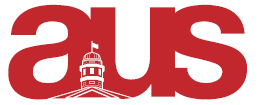 Report of Canadian Studies Association of Undergraduate  Students, AUS Council February 22nd Requested for an exemption from AUS Departmental Elections. Editors of Canadian Content met to select pieces for the journal. Students attended, and worked at the annual McGill Institute for the Study of Canada Conference: Canadian Exceptionalism Are we good, or are we lucky?Editors of Canadian Content are in the process of working collaboratively with the writers of the journal’s pieces to edit their works. Executive Committee is meeting this week to plan an event in March—trip to Cabane a Sucre, tentative date March 19th  Beginning to plan our annual journal launch and professor research brunch, date set for April 7thNext meeting time: Tuesday, February 21st at 4pm in HSSL - M2-17A. Respectfully Submitted,Michelle RozanskiPresident 